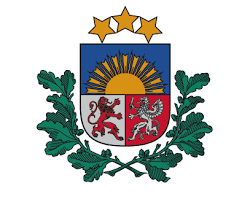 LATVIJAS REPUBLIKAIZGLĪTĪBAS UN ZINĀTNES MINISTRIJAPROFESIONĀLĀS IZGLĪTĪBAS KOMPETENCES CENTRS                KULDĪGAS  TEHNOLOĢIJU  UN  TŪRISMA TEHNIKUMSReģ. Nr.90000035711, Liepājas ielā 31, KULDĪGĀ, KULDĪGAS nov. LV-3301, tālr. 63322570, tālr./fakss 63324082, e-pasts  kuldigasttt@pcabc.lv  www.kuldigasttt.lv                                                            Kuldīgā                                          R Ī K O J U M S22.01.2021.                                                                                         Nr.1-8/18     Par darba procesa organizēšanu  COVID – 19 vīrusa izplatības novēršanas pastiprinātu ierobežojumu pasākumu  laikā   Saskaņā ar 17.12.2020. Ministru kabineta rīkojumu Nr.777  “Grozījumi Ministru kabineta 2020.gada 6.novembra rīkojumā Nr.655 “Par ārkārtējās situācijas izsludināšanu” 1.punktu un 21.01.2021.MK rīkojumu NR.38:  Izdarīt Ministru kabineta 2020. gada 6. novembra rīkojumā Nr. 655 "Par ārkārtējās situācijas izsludināšanu” šādus grozījumus: 1.3.2. izteikt 5.13.2.3. apakšpunktu šādā redakcijā: "5.13.2.3. individuālu profesionālās izglītības programmu praktiskās daļas apguvi, kura nepieciešama profesionālo prasmju vai kvalifikācijas ieguvei 2021. gada pirmajā pusgadā un kuru nav iespējams veikt attālināti, kā arī tās norises laikā ir iespējams ievērot divu metru distanci;", noteikt laikā no 25.janvāra līdz 7.februārim izglītības procesa  organizāciju attālināti,  izņemot specifisku praktisko  sākotnējo iemaņu apguvi metināšanā un kokgrebšanā, kā arī kvalifikācijas prakses padziļinātu profesionālo kompetenču apguvi, kuru  organizēt  individuāli tehnikuma darbnīcās un laboratorijās un atsevišķos uzņēmumos saskaņā ar katras dienas mācību nodarbību plānu ārkartējās situācijas laikā individuāli katrai izglītojamo  grupai.Direktore                                                                     D.CINECINE26385208